1.1.		                                                                                     «Утверждаю»Дирекрор МКОУ «Мюрегинская СОШ»_________________ (Арслсналиев К.М.)                                                                                                                                20.09.2020 г.Министерство образования и науки         Республики Дагестан      МКОУ «Мюрегинская  СОШ»Доклад на тему:«Формирование «гибких» навыков на уроках русского языка  с помощью школьной цифровой платформы». 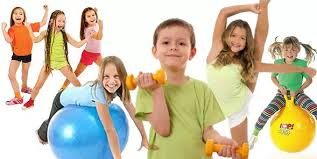 Омарова А.А., учитель русского языка и литературы21.09.2021 год.В статье рассматриваются основные особенности персонализированной модели образования и школьной цифровой платформы как инструмента персонализации, раскрывается понятие «гибкие» навыки, приводится перечень «гибких» навыков, анализируются различные виды учебных заданий для формирования «гибких» навыков.Ключевые слова: персонализация; платформа; «гибкий» навык; модуль; социализация.Каждый человек уникален и обладает особыми качествами и чертами характера, мыслит по-своему, каждому присущ свой темп обучения. Согласно персонализированной модели образования, вся учебная деятельность, методы и стили должны быть направлены на обучаемого и адаптированы к каждому индивидуально. Вместе с тем, персонализация – это осознанное образование, в основе которого лежит умение учиться самостоятельно.Учащийся становится активным участником учебной деятельности, сам принимает решение, сам планирует, отвечает за результат, получает оперативную обратную связь от учителя. Знание становится более осмысленным, ученик понимает, какие практические навыки позволят ему достичь поставленной цели. Допущенные ошибки становятся не столь травматичными: ошибка – органическая часть учебы, ученик может изменить, скорректировать свой выбор целей и заданий.Именно поэтому основным технологическим инструментом персонализированной модели образования является цифровая платформа. Она имеет все необходимые ресурсы для реализации учебных целей с учётом индивидуальных запросов ученика, помогает учителю проектировать образовательный процесс, содержит инструменты для мониторинга и оценки качества образования, тиражируется для широкого круга пользователей. Кроме того, автоматизация рутинных процессов снижает количество ручных проверок, снижается нагрузка при планировании учебной деятельности, автоматизированный контент дает максимальную гибкость при составлении учебной программы. Учитель имеет возможность планировать сразу на всех уровнях: класс, группа, ученик. Изменение принципов оценивания, включение ученика в процесс оценивания мотивирует педагога на поиск новых оптимальных оценочных процедур.Уинстон Черчилль говорил: «Школьные учителя обладают властью, о которой премьер-министры могут только мечтать». Учитель в персонализированном образовании выполняет важную роль. Именно он является разработчиком или редактором учебного модуля, помогает определиться с целями и заданиями, сопровождает процесс освоения модуля, осуществляет проверку, при необходимости оказывает помощь. Применение информационных технологий значительно расширяет возможности предъявления учебной информации, позволяет усилить мотивацию учения, активно вовлекать, погружать учащихся в учебную деятельность, формируя у них универсальные компетентности.Используя школьную цифровую платформу, одновременно с предметными «жесткими» навыками мы формируем и «гибкие» (метапредметные) навыки. «Гибкие» навыки (от англ. soft skills) – это «комплекс неспециализированных социально-психологических умений и навыков, обеспечивающих успешность и эффективность деятельности» [1]. Такое сочетание системно обеспечивает обучение, воспитание и социализацию, а также развитие ученика, наполняет процесс учения дополнительными личностными смыслами. Почему же рассматриваемые нами навыки назвали «гибкими»? Во-первых, они универсальны, то есть не зависят от сферы и предмета деятельности. Во-вторых, они динамичны, то есть могут и должны совершенствоваться с течением времени, а также в зависимости от ситуации и контекста. В-третьих, именно эти навыки выступают основой предадаптации к жизни в изменяющемся мире, в условиях неопределенности, поэтому должны носить упреждающий характер.Перечислим основные принципы формирования и диагностики «гибких» навыков:– «гибкие» навыки не специализированные, надпредметные, сквозные, связаны не с тем или иным объектом деятельности, конкретной предметной областью, а со способами деятельности;– «гибкие» навыки связаны с личностными особенностями, ценностными установками человека и общества;– «гибкие» навыки для ученика ориентированы как на учебную деятельность, так и на будущие виды деятельности (в том числе профессиональной);– «гибкие» навыки формируются в основном не отдельно, а в процессе учебной деятельности в предметных областях (весте с «жесткими» навыками);– оценивание сформированности «гибких» навыков в основном осуществляется без дополнительного социального вмешательства (вместе с оцениванием «жестких» навыков в рамках освоения предметных и междисциплинарных учебных модулей);– для формирования и коррекции отдельных «гибких» навыков учеником могут быть освоены специальные учебные модули.Рассмотрим перечень «гибких» навыков.1.	Когнитивные:1.1	«Понимаю себя и других» (навыки, связанные с адекватным восприятием и пониманием самого себя и других людей): самоосознание, рефлексия, эмоциональный интеллект;1.2	«Управляю собой» (навыки, связанные с организацией и эффективной реализацией самостоятельной работы): планирование, ориентация на результат, самоконтроль, целеустремленность;1.3	«Познаю мир» (навыки, связанные с адекватным восприятием и познанием окружающей действительности): системное мышление, вариативное мышление, выдвижение и доказательство гипотез;1.4	«Учусь учиться» (навыки, связанные с организацией и эффективной реализацией самостоятельной учебной деятельности): анализ и использование информации, моделирование, смысловое чтение, эффективное самообразование;2.	Социальные:2.1	 «Действуем в команде» (навыки, связанные с организацией и эффективной реализацией совместной деятельности с другими людьми): сотрудничество, коммуникация, координация, лидерство, разрешение конфликтов;2.2	«Решаем проблемы» (навыки, связанные с эффективным разрешением проблемных ситуаций): логическое мышление, интуитивное мышление, нестандартное мышление;2.3	«Создаем новое» (навыки, связанные с организацией и эффективной реализацией самостоятельной и коллективной творческой деятельности): исследование, проектирование.В процессе реализации персонализированной модели образования осуществляется предварительная диагностика ученика (один раз в год) для выявления его индивидуальных особенностей, что делает процесс обучения осмысленным для ученика, который понимает, зачем и как он учится. По результатам диагностики учителю и ученику даются рекомендации по предпочтительным уровням и способам освоения предметных учебных целей, а также по развитию «гибких» навыков. На школьной цифровой платформе, являющейся инструментом реализации персонализированной модели образования, есть следующие виды учебных модулей:– предметные (направлены на освоение содержания отдельных учебных предметов);– межпредметные (на стыке нескольких учебных предметов, позволяют компенсировать фрагментарность содержания образования, повысить его актуальность);– дополнительные (направлены на развитие «гибких» навыков и «новых» грамотностей). Ученик, который завершил изучение модуля раньше, чем было запланировано, может использовать освободившееся время для изучения дополнительного модуля (например, по развитию «гибких» навыков). Как же можно формировать «гибкие» навыки с использованием школьной цифровой платформы? Приведем примеры заданий, развивающих различные «гибкие» навыки, на материале изучения курса русского языка в 5 классе. Для формирования «гибкого» навыка «Понимаю других» можно предложить учащимся задание «Вопросы друг другу» (автор задания Пекарев Игорь):Объединитесь в пары. Поочерёдно задайте друг другу вопросы. Выслушайте ответы друг друга, согласитесь или приведите свои доводы, почему не согласны. В случае несогласия или сомнения проверьте себя по ключам. Приготовьтесь ответить на вопросы учителя по пройденному за год материалу по русскому языку.1.	Какое слово можно написать правильно, не изучая правил орфографии: град, дождь, гром, гроза, солнце, снег? Почему?2.	Может ли быть в слове две приставки? А два суффикса? А два окончания?3.	В каком падеже у существительных всех трёх склонений может быть окончание -И?4.	Каким по цели высказывания может быть предложение, в конце которого стоит восклицательный знак?5.	Какие знаки препинания, по-вашему, самые распространённые? Почему?6.	К какому второстепенному члену предложения мы можем задать больше всего вопросов?При выполнении этого задания учащиеся строят связные высказывания, учатся слушать и понимать друг друга, приводят доводы в пользу своей точки зрения. Кроме того, после выполнения задания на школьной цифровой платформе учащиеся могут проверить себя по ключам и сделать выводы о правильности своих рассуждений. Чтобы развить навык «Управляю собой», учащиеся могут выполнить задание «Приторные уменьшительные суффиксы»: Посмотрите видео известных английских комиков Стивена Фрая и Хью Лори. Какие чувства вызывает у вас обильное использование в речи уменьшительно-ласкательных суффиксов. Как вы понимаете конец этой истории?Школьная цифровая платформа дает нам возможность прикреплять к заданиям видео, аудиофайлы, ссылки на различные источники и т.д. Учащимся очень нравится чередовать различные виды деятельности на уроке. Кроме того, они могут выбирать, в каком формате выполнять то или иное задание, что тоже помогает развить навык «Управляю собой».Задание «Значения приставок» может служить одним из вариантов для формирования «гибкого» навыка «Познаю мир»:Прочитайте текст.Каждая приставка имеет свое значение, а иногда несколько. Например, приставка анти- обозначает противоположность, отрицание: антивещество, антивоенный. Приставка в- имеет значение «поместить или поместиться внутрь чего-либо», например: вклеить, влететь, влить. Несколько значений имеет приставка вы-: «удалить/ся» (выгрузить, выйти), «выдержать» (выжить, выстоять), «довести до результата» (вылечить, выучить).Выполните задания.Выпишите слова в тетрадь.2.	Выделите приставки в словах.3.	Подумайте и обсудите в группе, какой смысл добавляет каждая приставка в значение слова.Влить, взреветь, вскарабкаться, выломать, вынести, доварить, довезти, допрыгнуть, забросить, затанцевать, наклеить, надстроить, объехать, отлететь, перепрыгнуть, припаять.Здесь учащиеся знакомятся со значениями приставок и размышляют, какой смысл изучаемая морфема вносит в конкретное слово. Таким образом, при выполнении этого задания учащиеся познают новое, расширяют лингвистический кругозор.Рассмотрим примеры заданий для формирования социальных «гибких» навыков. Так, «гибкий» навык «Действуем в команде» можно развить при выполнении задания «Карта королевства “Фонетика”»:Разделитесь на группы по 4-5 человек. Создайте карту королевства «Фонетика». Постарайтесь отметить или нарисовать на этой карте всё, что узнали в этом модуле. Особое место на своей карте отведите разным понятиям, которые присущи этому разделу лингвистики. Подготовьте рассказ-путеводитель по нарисованному вами королевству.Выполняя такое задание, учащиеся учатся правильно организовывать свою работу, распределять обязанности между участниками группы, помогать друг другу. Развить «гибкий» навык «Решаем проблемы» может помочь такое задание, как «Исправлять или не исправлять?» (автор задания Агусев Виктор Андреевич):Прочитайте фрагмент ответа лингвиста Владимира Пахомова на вопрос: «Корректно ли исправлять человека, если он неправильно произнёс слово?». Выпишите только грамматические основы, сохраняя средства связи в сложных предложениях и союзы между однородными членами; напишите, чем выражены главные члены, укажите типы сказуемых. Проанализируйте результаты: в каких предложениях при сохранении только грамматической основы осталась ключевая информация, а какие предложения перестали быть информативными? Достаточно ли грамматической основы для понимания предложения? Оформите свои выводы письменно в виде 4-6 предложений.Когда учащиеся перейдут по указанной ссылке, они увидят фрагмент текста главного редактора портала «Грамота.ру» Владимира Пахомова. Выполняя предложенное задание, учащиеся не только анализируют синтаксические особенности текста, но и размышляют над поставленным вопросом, то есть приобщаются к решению лингвистической проблемы.Для формирования «гибкого» навыка «Создаем новое» можно предложить учащимся задание «Исследование “Облако прилагательных”»:Выбери любую тему, о которой твои одноклассники могут легко рассказать. Например, «Мой обычный день» или «Школьный Новый год». Попроси пятерых ребят рассказать об этом в свободной форме. До опроса подумай, какие прилагательные могут быть использованы в рассказе на эту тему. Во время рассказов записывай произнесённые прилагательные.Ответь на следующие вопросы:1.	Какие прилагательные записаны тобой до рассказов и почему?2.	Какие прилагательные встретились в рассказах большинства? Как ты думаешь, почему?3.	Какие прилагательные встречались редко, по одному разу?4.	Были ли в рассказах краткие прилагательные?С помощью сервиса WordsCloud создай облако слов, которое отобразит результаты исследования. Помни, что прилагательные нужно вводить в поле столько раз, сколько они встретились в рассказах. Расскажи о результатах исследования в классе. Представь эти результаты любым удобным способом: в виде облака, в виде презентации, в виде устного доклада. Твой рассказ должен быть коротким, но ясным, убедительным и подкреплённым примерами из собственного исследования.При выполнении этого задания ребята учатся правильной организации и эффективной реализации самостоятельной и коллективной творческой деятельности. Учащиеся представляют конкретный результат своей работы (в данном случае – облако слов). Кроме того, школьная цифровая платформа позволяет выполнять подобные задания на одном ресурсе: учащиеся переходят по ссылке и находят нужное для работы приложение, что помогает им сэкономить время и сразу приступить к исследованию. Необходимо отметить, что использование в работе современных ресурсов повышает мотивацию учащихся к изучению русского языка и делает процесс обучения интересным, увлекательным, познавательным.Таким образом, используя школьную цифровую платформу, одновременно с предметными навыками мы формируем у учащихся и «гибкие» навыки, что помогает нам воспитать успешного человека, который осознанно относится к жизни, понимает смысл своих действий, способен эффективно планировать и проектировать, конструктивно выстраивать коммуникацию и работать в команде, решать имеющиеся и предупреждать возникающие проблемы.Литература:1.	Персонализированная модель образования: методическое пособие / АНО «Платформа новой школы». – М., 2019. – 36 с.